Совет сельского поселения Микяшевский сельсовет муниципального района Давлекановский район Республики БашкортостанРЕШЕНИЕ10.02.2023г                                                                                                             №9О ходе реализации законодательства об обращениях граждан в органах местного самоуправления сельского поселения Микяшевский сельсовет муниципального района Давлекановский район Республики Башкортостан за 2022 годВ соответствии с Конституцией Российской Федерации, Конституцией Республики Башкортостан, Федеральным законом от 02.05.2006 № 59-ФЗ     «О порядке рассмотрения обращений граждан Российской Федерации», Закона Республики Башкортостан от 12.12.2006 № 391-з «Об обращениях граждан в Республике Башкортостан», в целях защиты конституционных прав граждан на обращение, повышения эффективности деятельности органов                   и должностных лиц местного самоуправления Совет сельского поселения Микяшевский сельсовет муниципального района Давлекановский район Республики Башкортостан р е ш и л:1. Информацию управляющего делами администрации сельского поселения Микяшевский сельсовет муниципального района Давлекановский район Республики Башкортостан  Ф.К.Горелова  о ходе реализации законодательства об обращениях граждан в органах местного самоуправления сельского поселения Микяшевский  сельсовет муниципального района Давлекановский район Республики Башкортостан за 2022 год принять   к сведению. 2. Администрации сельского поселения Микяшевский сельсовет муниципального района Давлекановский район Республики Башкортостан рекомендовать:- продолжить работу по реализации законодательства с обращениями граждан;- повысить эффективность процесса рассмотрения обращений граждан; - обеспечить своевременное заполнение на портале ССТУ.РФ раздела «Результаты рассмотрения обращений»; - усилить контроль за организацией работы, как по письменным, так и по устным обращениям граждан; - должностным лицам администрации сельского поселения Микяшевский сельсовет соблюдать график личного приема граждан;-  обеспечить регистрацию поступающих обращений граждан и своевременном направлении исполнителям по существу вопроса.3. Контроль за выполнением настоящего решения возложить на постоянную комиссию Совета сельского поселения Микяшевский  сельсовет по социально-гуманитарным вопросам (председатель Шакиров М.Н.).4. Настоящее решение обнародовать в установленном порядке и разместить на официальном сайте Совета муниципального района Давлекановский район Республики Башкортостан в информационно-телекоммуникационной сети Интернет (раздел «Поселения муниципального района»).       Глава сельского поселения                                           А.Р.Гайзуллин                                         Башкортостан Республикаһы Дәγләкән районы муниципаль районының Мәкәш ауыл Советы  ауыл биләмәһе Советы453418,Дәγләкән районы  Макаш ауылы,Узак  урамы  46Тел. 8(34768)3-82-17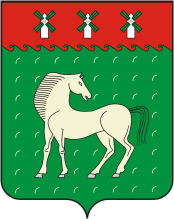 Совет сельского поселения Микяшевский сельсовет муниципального района        Давлекановский район     Республики Башкортостан453418,Давлекановский район,с.Микяшевоул.Центральная 46Тел. 8(34768)3-82-17